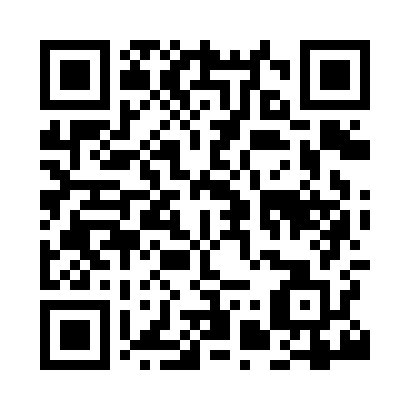 Prayer times for Branscombe, Devon, UKMon 1 Jul 2024 - Wed 31 Jul 2024High Latitude Method: Angle Based RulePrayer Calculation Method: Islamic Society of North AmericaAsar Calculation Method: HanafiPrayer times provided by https://www.salahtimes.comDateDayFajrSunriseDhuhrAsrMaghribIsha1Mon3:105:041:176:519:2811:222Tue3:115:051:176:519:2811:223Wed3:115:061:176:519:2811:224Thu3:125:071:176:509:2711:225Fri3:125:071:176:509:2711:226Sat3:135:081:176:509:2611:227Sun3:135:091:186:509:2611:228Mon3:145:101:186:509:2511:219Tue3:145:111:186:499:2411:2110Wed3:155:121:186:499:2411:2111Thu3:155:131:186:499:2311:2012Fri3:165:141:186:489:2211:2013Sat3:175:151:186:489:2111:2014Sun3:175:161:186:479:2011:1915Mon3:185:171:196:479:1911:1916Tue3:195:191:196:469:1811:1817Wed3:195:201:196:469:1711:1818Thu3:205:211:196:459:1611:1719Fri3:205:221:196:459:1511:1720Sat3:215:241:196:449:1411:1621Sun3:225:251:196:439:1311:1622Mon3:225:261:196:439:1111:1523Tue3:235:271:196:429:1011:1424Wed3:245:291:196:419:0911:1425Thu3:245:301:196:409:0711:1326Fri3:255:321:196:409:0611:1227Sat3:265:331:196:399:0511:1228Sun3:275:341:196:389:0311:1029Mon3:295:361:196:379:0211:0730Tue3:325:371:196:369:0011:0531Wed3:345:391:196:358:5911:02